ПОЯСНЮВАЛЬНА ЗАПИСКА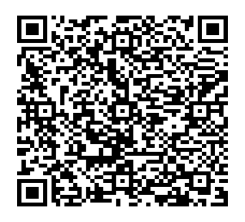 № ПЗН-45483 від 21.10.2022до проєкту рішення Київської міської ради:
Про надання Київському комунальному об’єднанню зеленого будівництва та експлуатації зелених насаджень міста «Київзеленбуд» дозволу на розроблення проєкту землеустрою щодо відведення земельної ділянки у постійне користування для обслуговування та експлуатації зелених насаджень загального користування (сквер біля станції метро «Героїв Дніпра») на просп. Оболонському, 49, літ. «М» в Оболонському районі міста Києва (зміна цільового призначення)
Юридична особа:Відомості про земельну ділянку (кадастровий № 8000000000:78:041:0001).	Обґрунтування прийняття рішення.На клопотання зацікавленої особи відповідно до статей 9, 123 Земельного кодексу України та Порядку набуття прав на землю із земель комунальної власності у місті Києві, затвердженого рішенням від 20.04.2017 № 241/2463, Департаментом земельних ресурсів виконавчого органу Київської міської ради (Київської міської державної адміністрації) розроблено проєкт рішення Київської міської ради.Мета прийняття рішення.Метою прийняття рішення є забезпечення реалізації встановленого Земельним кодексом України права особи на оформлення права користування на землю.Особливі характеристики ділянки.Стан нормативно-правової бази у даній сфері правового регулювання.Загальні засади та порядок отримання дозволу на розроблення документації із землеустрою визначено статтями 9, 123 Земельного кодексу України.Фінансово-економічне обґрунтування.Реалізація рішення не потребує додаткових витрат міського бюджету.Прогноз соціально-економічних та інших наслідків прийняття рішення.Наслідками прийняття розробленого проєкту рішення стане реалізація зацікавленою особою своїх прав щодо використання земельної ділянки.Доповідач: директор Департаменту земельних ресурсів Валентина ПЕЛИХ НазваКИЇВСЬКЕ КОМУНАЛЬНЕ ОБ’ЄДНАННЯ ЗЕЛЕНОГО БУДІВНИЦТВА ТА ЕКСПЛУАТАЦІЇ ЗЕЛЕНИХ НАСАДЖЕНЬ МІСТА «КИЇВЗЕЛЕНБУД» Перелік засновників (учасників)КИЇВСЬКА МІСЬКА ДЕРЖАВНА АДМІНІСТРАЦІЯ Україна, м. Київ, вул. Хрещатик, буд. 36 Кінцевий бенефіціарний власник (контролер)відсутній Клопотаннявід 12.10.2022 № 619470164 Місце розташування (адреса):м. Київ, Оболонський р-н, просп. Оболонський, 49, літ. «М»Площа:0,2279 гаВид та термін користування:постійне користуванняВид використання:для обслуговування та експлуатації зелених насаджень загального користування (сквер біля станції метро «Героїв Дніпра») Наявність будівель  і споруд на ділянці:Земельна ділянка вільна від забудови.Листом КО «Київзеленбуд» від 06.10.2022 № 077/226-1952 повідомлено, що об’єкти нерухомого майна (кіоски, МАФи), встановлені без дозвільних документів та з порушенням земельного та містобудівного законодавства, демонтовані. Наявність ДПТ:Відповідно до детального плану території в межах           вул. Північна, просп. Оболонський, вул. Прирічна, просп. Героїв Сталінграда, Маршала Малиновського в Оболонському районі м. Києва, затверджено рішенням Київської міської ради від 31.08.2021 № 2242/2283, земельна ділянка за функціональним призначенням належить до території громадських будівель і споруд та частково до територій вулиць та доріг. Функціональне призначення       згідно з Генпланом:Відповідно до Генерального плану міста Києва, затвердженого рішенням Київської міської ради                  від 28.03.2002 № 370/1804, земельна ділянка за функціональним призначенням належить до території громадських будівель та споруд. Правовий режим:Земельна ділянка належить до земель комунальної власності територіальної громади міста Києва. Розташування в зеленій зоні:Відповідно до показників розвитку зеленої зони м. Києва до 2022 року та концепції формування зелених насаджень в центральній частині міста, затверджених рішенням Київської міської ради від 08.07.2021 № 1583/1624, земельна ділянка входить до зеленої зони (таблиця 2, Озеленені території загального користування м. Києва, що відповідають типологічним ознакам та планувальним вимогам, Оболонський район, сквери, позиція 54, «Ст. м. «Героїв Дніпра»). Інші особливості:Частина земельної ділянки розташована в межах червоних ліній.Рішенням Київської міської ради від 26.06.2018 № 997/5061 встановлено, що розгляд ініціатив щодо створення об'єктів благоустрою зеленого господарства (скверів, парків, алей, бульварів тощо) загального користування здійснюється постійною комісією Київської міської ради з питань екологічної політики.Зазначеною комісією підтримано ініціативу депутата Київської міської ради Смірнової М.М. від 21.07.2021           № 08/279/09/239-128 щодо створення об’єкту благоустрою – скверу на земельній ділянці, що розташована вздовж вул. Героїв Дніпра (поблизу станції метро «Героїв Дніпра») в Оболонському районі м. Києва (витяг з протоколу № 10/13 засідання постійної комісії від 28.09.2021).Зважаючи на положення статей 9, 122 Земельного кодексу України та пункту 34 частини першої статті 26 Закону України «Про місцеве самоврядування в Україні» (щодо обов’язковості розгляду питань землекористування на пленарних засіданнях) вказаний проєкт рішення направляється для подальшого розгляду Київською міською радою.Директор Департаменту земельних ресурсівВалентина ПЕЛИХ